Укупан превоз путника и робе, 2016. и 2017. Укупан број превезених путника у 2017. години, у односу на претходну годину, мањи је за 6,6%, при чему унутрашњи превоз бележи пад од 7,3%. Међународни превоз путника има раст од 2,6%. Карактеристично је да је у друмском саобраћају забележен пад броја превезених путника од 6,8%, у железничком од 7,4%, док градски саобраћај бележи раст, који, због промене методологије праћења броја превезених путника од стране Града Београда, није упоредив са претходном годином. Укупно остварени рад, исказан у pkm, већи је за 1,4%, при чему је унутрашњи превоз путника мањи за 1,6%, а међународни је већи за 3,9%. Пад у оствареним pkm у односу на претходну годину бележе друмски (0,6%) и железнички (14,2%) саобраћај, а градски саобраћај раст који није упоредив са претходном годином. Изузетак је једино ваздушни саобраћај, чији раст износи 6,5%.Количина превезене робе у 2017. години већа је за 2,0% у односу на претходну годину, уз истовремени раст обима рада од 8,4%, исказан у tkm. Забележено је повећање просечног пута превожења једне тоне робе у копненом саобраћају, и то са 304,2 km у 2016. на 326,3 km у 2017. години. Већа количина превезене робе у 2017. години, у односу на претходну годину, реализована је у свим видовима саобраћаја, осим у речном.Број превезених путника у железничком саобраћају бележи пад од 7,4% у односу на претходну годину, а остварени рад, исказан у pkm, мањи је за 14,2%. Запажа се пад обима рада и у унутрашњем и у међународном превозу путника. Количина превезене робе бележи пад у унутрашњем превозу, док се у увозу, извозу и транзиту јавља раст.Укупан број превезених путника у друмском саобраћају опао је у односу на претходну годину за 6,8%, при чему је међународни превоз путника порастао за 8,2%. Укупан број превезених путника у унутрашњем превозу мањи је за 7,3%. Укупан обим рада, дат у pkm, мањи је за 0,6%, при чему је у унутрашњем превозу путника забележен пад од 0,2%, а у међународном пад од 1,9%. Укупна количина превезене робе у друмском саобраћају у 2017. години већа је за 2,3% него у 2016. Обим рада у tkm повећан је за 15,8%, што указује на увећање просечног пута.Транспортована сирова нафта у нафтоводима исказује раст од 5,1%. У истом периоду транспорт природног гаса гасоводима већи је за 13,9%. Обим рада у tkm већи је за 7,6% у превозу сирове нафте нафтоводима и већи је за 12,0% у превозу природног гаса гасоводима.У ваздушном саобраћају, кад је реч о броју превезених путника и оствареном обиму рада, уочава се раст. Број превезених путника, у поређењу са претходном годином, већи је за 0,1%, а остварени обим рада за 6,5%. Када посматрамо превоз робе, ситуација у ваздушном саобраћају је слична. Наиме, у 2017, у односу на претходну годину, дошло је до раста количине превезене робе од 38,1%, као и до раста обима оствареног рада од 102,5%.      Гранични промет друмских путничких возила на уласку у Србију у 2017. години већи је за 0,9% него у 2016. Број домаћих возила већи је за 8,5%, уз истовремени пад броја возила са страном регистрацијом од 3,1%. Улаз теретних возила у истом периоду већи је за 10,1%, док је излаз већи за 6,9%. Због промене методологије праћења теретних возила у транзиту, подаци су неупоредиви са претходним годинама. У односу на прошлу годину, забележен је пад од 14,4% остварених минута саобраћаја у фиксној телефонији. Полазни саобраћај у мобилној телефонији бележи раст од 1,6%, а послате кратке поруке пад од 9,0%. Класичне поштанске услуге у 2017. години, у поређењу са 2016. годином, бележе: код писмоносних пошиљака раст од 2,8%, код пакетских пошиљака раст од 32,9%, а код услуга платног промета пад од 8,1%.Укупан број запослених мањи је за 3,4% у односу на претходну годину. 1. Укупан превоз путника и робе1) Без градског саобраћаја. 2) Без ваздушног саобраћаја.2. Превоз путника и робе по гранама саобраћаја2. Превоз путника и робе по гранама саобраћаја (наставак)2. Превоз путника и робе по гранама саобраћаја (наставак)3. Пратеће и помоћне активности у саобраћајуГраф. 2. Гранични промет путничких возила, улаз– Република Србија –3. Пратеће и помоћне активности у саобраћају (наставак)4. Поштанске активности и телекомуникације5. Запослени у области саобраћаја, складиштења и веза6. Потрошња горива у области саобраћаја, складиштења и веза7. ПРЕВОЗ ПУТНИКА И РОБЕ ПО МЕСЕЦИМА, 2017.7.2. Превоз робе по месецима, 2017.Контакт: Prvoslav.Mutavdzic@stat.gov.rs; тел.: 011 3290-268Издаје и штампа: Републички завод за статистику, 11 050 Београд, Милана Ракића 5 
Tел.: 011 2412-922 (централа) • Tелефакс: 011 2411-260 • www.stat.gov.rs
Одговара: др Миладин Ковачевић, директор
Tираж: 20 ● Периодика излажења: годишња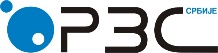 Република СрбијаРепублички завод за статистикуРепублика СрбијаРепублички завод за статистикуISSN 0353-9555САОПШТЕЊЕСАОПШТЕЊЕСВ10број 179 год. LXVIII, 29.06.2018.број 179 год. LXVIII, 29.06.2018.СВ10Статистика саобраћаја и телекомуникацијаСтатистика саобраћаја и телекомуникацијаСРБ179 СВ10 290618Статистика саобраћаја и телекомуникацијаСтатистика саобраћаја и телекомуникација201620172017/2016ПРЕВОЗ ПУТНИКАПРЕВОЗ ПУТНИКАПРЕВОЗ ПУТНИКАПревезени путници, хиљ.1)652436095293,4Унутрашњи превоз603665594792,7Међународни превоз48775005102,6Копнени саобраћај1)625835828993,1Железнички саобраћај6092563992,6Друмски саобраћај564915265193,2Градски саобраћај8601671021036118,7Ваздушни саобраћај26602662100,1Путнички  километри, мил.1)77287835101,4Унутрашњи превоз3559350298,4Међународни превоз41694333103,9Копнени саобраћај1)4720463198,1Железнички саобраћај43837685,8Друмски саобраћај4282425599,4Градски саобраћај51616126118,7Ваздушни саобраћај30083203106,5ПРЕВОЗ РОБЕПРЕВОЗ РОБЕПРЕВОЗ РОБЕПревезена роба, хиљ. t2)2942930003   102,0Унутрашњи превоз125781096787,2Извоз43584972114,1Увоз909010483115,3Транзит31283245103,8Превоз у иностранству275336122,2Копнени саобраћај2741528555104,2Железнички саобраћај1189612352103,8Друмски саобраћај989710120102,3Цевоводни саобраћај56226083108,2Саобраћај унутрашњим пловним путевима2014144871,9Ваздушни саобраћај4,8166,651138,1Тонски километри, мил.2)926710043108,4Унутрашњи превоз1554134086,2Извоз22062599117,8Увоз37904253112,2Транзит14831561105,3Превоз у иностранству234290123,9Копнени саобраћај83409318111,7Железнички саобраћај30873289106,6Друмски саобраћај42994980115,8Цевоводни саобраћај9541049110,0Саобраћај унутрашњим пловним путевима                                                   92772578,2Ваздушни саобраћај10,24620,752202,5201620172017/2016ЖЕЛЕЗНИЧКИ САОБРАЋАЈЖЕЛЕЗНИЧКИ САОБРАЋАЈЖЕЛЕЗНИЧКИ САОБРАЋАЈПРЕВОЗ ПУТНИКАПревезени путници, хиљ.6092563992,6Унутрашњи превоз5771534792,7Међународни превоз32129291,0Путнички километри, мил.43837685,8Унутрашњи превоз37031885,9Међународни превоз685885,2ПРЕВОЗ РОБЕПревезена роба, хиљ. t1189612352103,8Унутрашњи превоз3635320288,1Извоз24292624108,0Увоз29183469118,9Транзит29143057104,9Тонски километри, мил.30873289106,6Унутрашњи превоз64053283,1Извоз506567112,0Увоз528691130,9Транзит14131499106,1201620172017/2016ДРУМСКИ  САОБРАЋАЈДРУМСКИ  САОБРАЋАЈДРУМСКИ  САОБРАЋАЈПРЕВОЗ ПУТНИКАПревезени путници, хиљ.564915265193,2Унутрашњи превоз545955060092,7Међународни превоз18962051108,2Путнички километри, мил.4282425599,4Унутрашњи превоз3189318399,8Међународни превоз1093107298,1ПРЕВОЗ РОБЕПревезена роба, хиљ. t989710120102,3Унутрашњи превоз5882523088,9Извоз18082215122,5Увоз18562291123,4Превоз у иностранству351384109,4Од тога: транзит764863,2Тонски километри, мил.42994980115,8Унутрашњи превоз69062490,4Извоз16191948120,3Увоз17262098121,6Превоз у иностранству264310117,4Од тога: транзит302066,7ГРАДСКИ  САОБРАЋАЈГРАДСКИ  САОБРАЋАЈГРАДСКИ  САОБРАЋАЈПРЕВОЗ ПУТНИКАПревезени путници, мил.8601021118,7Путнички  километри, мил.51616126118,7ЦЕВОВОДНИ САОБРАЋАЈЦЕВОВОДНИ САОБРАЋАЈЦЕВОВОДНИ САОБРАЋАЈНАФТОВОДИТранспортована нафта, хиљ. t36463833105,1Унутрашњи превоз1444137795,4Увоз22022456111,5Транзит---Тонски километри, мил.447481107,6Унутрашњи превоз10710295,3Увоз340379111,5Транзит---ГАСОВОДИТранспортовани гас, хиљ. t19762250113,9Унутрашњи превоз47543992,4Увоз13651675122,7Транзит136136100,0Тонски километри, мил.507568112,0Унутрашњи превоз302686,7Увоз440505114,8Транзит3737100,0САОБРАЋАЈ УНУТРАШЊИМ ПЛОВНИМ ПУТЕВИМАСАОБРАЋАЈ УНУТРАШЊИМ ПЛОВНИМ ПУТЕВИМАСАОБРАЋАЈ УНУТРАШЊИМ ПЛОВНИМ ПУТЕВИМАПРЕВОЗ РОБЕПревезена роба, хиљ. t2014144871,9Унутрашњи превоз114271963,0Извоз121133109,9Увоз74959279,0Транзит24200,0Превоз међу страним пристаништима---Тонски километри, мил.92772578,2Унутрашњи превоз875664,4Извоз8184103,7Увоз75658076,7Транзит35166,7Превоз међу страним пристаништима---201620172017/2016ВАЗДУШНИ САОБРАЋАЈВАЗДУШНИ САОБРАЋАЈВАЗДУШНИ САОБРАЋАЈПРЕВОЗ ПУТНИКАПревезени путници, хиљ.26602662100,1Унутрашњи превоз00-Међународни превоз26602662100,1Путнички километри, мил.30083203106,5Унутрашњи превоз00-Међународни превоз30083203106,5ПРЕВОЗ РОБЕПревезена роба, t4,8166,651138,1Унутрашњи превоз00-Међународни превоз4,8166,651138,1Тонски километри, хиљ.10,24620,752202,5Унутрашњи превоз00-Међународни превоз10,24620,752202,5Граф. 1. Обим рада по гранама саобраћаја, 2017.– Република Србија –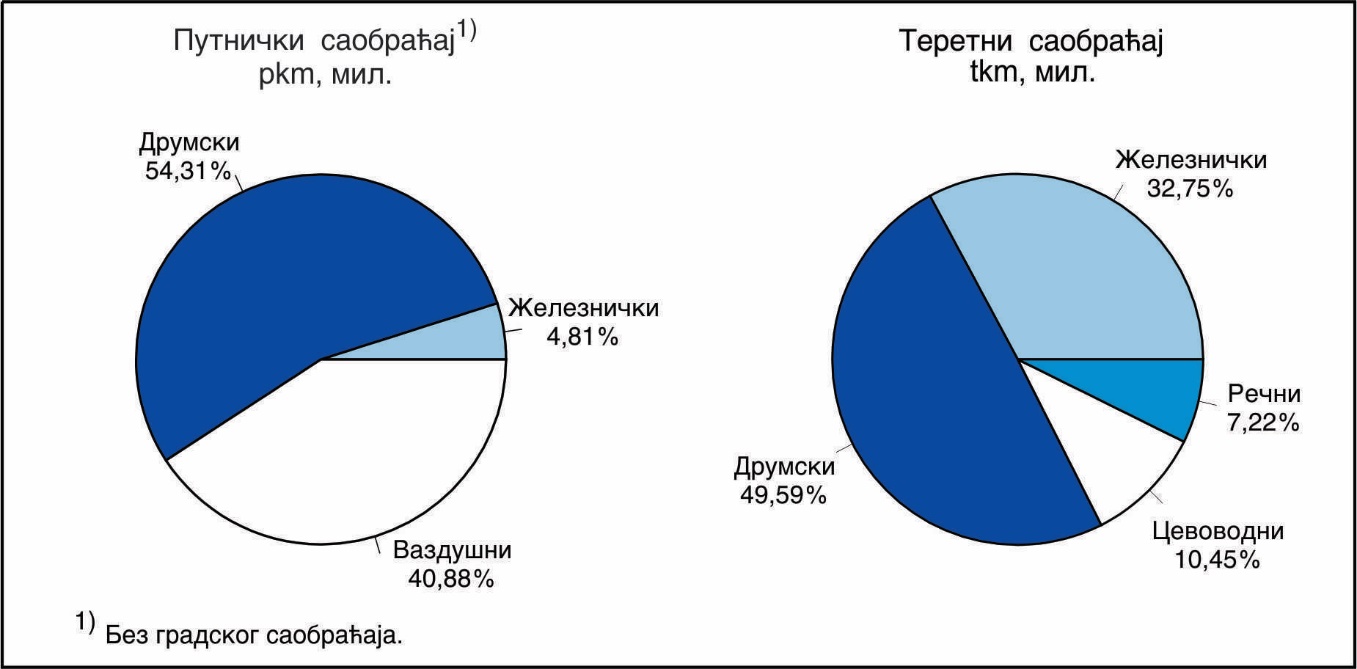 201620172017/2016УСЛУГЕ У ЖЕЛЕЗНИЧКОМ САОБРАЋАЈУУСЛУГЕ У ЖЕЛЕЗНИЧКОМ САОБРАЋАЈУУСЛУГЕ У ЖЕЛЕЗНИЧКОМ САОБРАЋАЈУУкупан промет робе, хиљ. t1189812352103,8Обим промета, хиљ. t89849295103,5        Унутрашњи промет – истовар3636320288,1        Извоз24292624108,0        Увоз29193469118,8        Транзит29143057104,9ГРАНИЧНИ ПРОМЕТ ДРУМСКИХ МОТОРНИХ ВОЗИЛА  ГРАНИЧНИ ПРОМЕТ ДРУМСКИХ МОТОРНИХ ВОЗИЛА  ГРАНИЧНИ ПРОМЕТ ДРУМСКИХ МОТОРНИХ ВОЗИЛА  Укупан промет путничких возила – улаз78837947954452100,9     Домаћа возила26872192916663108,5     Страна возила 5196575503778996,9        Аустрија221952225433101,6        Босна и Херцеговина (са РС)23357822274395,4        Бугарска107916134530124,7        Мађарска49062139755281,0        Немачка258795324257125,3        Република Македонија135061147007108,8        Румунија16018313555284,6        Хрватска1273343066424,1        Црна Гора13168612196892,6        Швајцарска13226411409886,3        Остало3197185318398599,6Путнички аутомобили77268627790271100,8Аутобуси146554153329104,6Мотоцикли1037810852104,6Теретна возила         Улаз  536383590297110,1           Домаћа возила263376297103112,8           Страна возила273007293194107,4        Излаз  747361798704106,9           Домаћа возила515810558703108,3           Страна возила231551240001103,6        Транзит    .........           Домаћа возила.........           Страна возила.........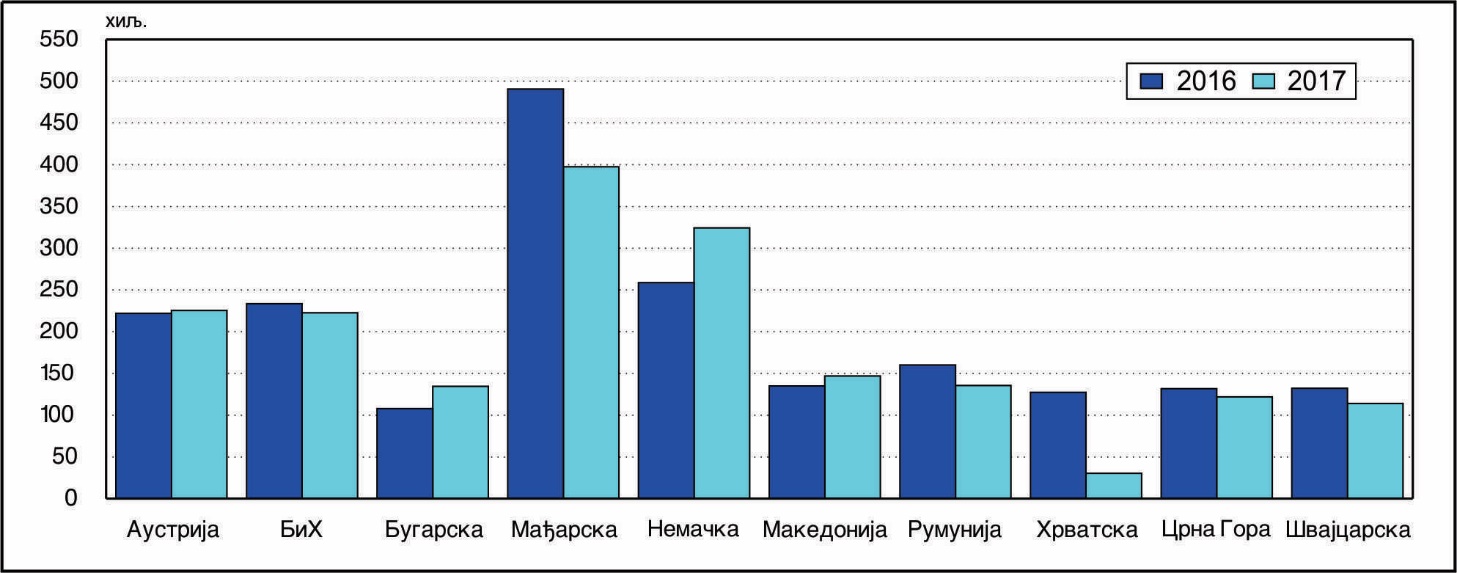 201620172017/2016УСЛУГЕ У САОБРАЋАЈУ УНУТРАШЊИМ ПЛОВНИМ ПУТЕВИМАУСЛУГЕ У САОБРАЋАЈУ УНУТРАШЊИМ ПЛОВНИМ ПУТЕВИМАУСЛУГЕ У САОБРАЋАЈУ УНУТРАШЊИМ ПЛОВНИМ ПУТЕВИМАПРОМЕТ РОБЕ У ПРИСТАНИШТИМАПРОМЕТ РОБЕ У ПРИСТАНИШТИМАПРОМЕТ РОБЕ У ПРИСТАНИШТИМАУкупан промет робе, хиљ. t8411711184,5Обим промета робе, хиљ. t7269639287,9       Унутрашњи промет2284143963,0          Истовар114271963,0          Утовар114272063,0       Промет са иностранством9935902390,8          Извоз2452191878,2             Домаћим бродовима42837186,7             Страним бродовима2024154776,4          Увоз36753754102,1             Домаћим бродовима81470786,9             Страним бродовима28613047106,5          Транзит3808335188,0             Домаћим бродовима3133106,5             Страним бродовима3777331887,8УСЛУГЕ У ВАЗДУШНОМ САОБРАЋАЈУУСЛУГЕ У ВАЗДУШНОМ САОБРАЋАЈУУСЛУГЕ У ВАЗДУШНОМ САОБРАЋАЈУПРОМЕТ ПУТНИКА НА АЕРОДРОМИМАПРОМЕТ ПУТНИКА НА АЕРОДРОМИМАПРОМЕТ ПУТНИКА НА АЕРОДРОМИМАОбим промета путника, хиљ.50485980119,5     Унутрашњи промет – отпутовали00-     Међународни промет50485980119,5          Отпутовали25333002120,6              Домаћим авионима13521501114,6              Страним авионима11811501127,2          Приспели25152978118,4               Домаћим авионима13361489111,5               Страним авионима11791489126,3ПРЕТОВАР ТЕРЕТАПРЕТОВАР ТЕРЕТАПРЕТОВАР ТЕРЕТАПретоварене тоне, хиљ.8080677383,8Тоне операције, хиљ.9189801587,2         Механизацијом9128799187,5         Ручно612439,3   Истовар2417187677,6   Утовар3152237575,3   Директан претовар3309326498,6   Премештање311501161,1201620172017/2016ПОШТАНСКЕ АКТИВНОСТИ – ПРЕВОЗ И ИСПОРУКА ПОШТАНСКИХ ПОШИЉКИПОШТАНСКЕ АКТИВНОСТИ – ПРЕВОЗ И ИСПОРУКА ПОШТАНСКИХ ПОШИЉКИПОШТАНСКЕ АКТИВНОСТИ – ПРЕВОЗ И ИСПОРУКА ПОШТАНСКИХ ПОШИЉКИПисмоносне пошиљке, мил.278286102,8Унутрашњи промет – отпремљене272279102,7Међународни промет – отпремљене и приспеле67116,7Пакетске пошиљке, хиљ.693921132,9Унутрашњи промет – отпремљене621844135,9Међународни промет – отпремљене и приспеле7277106,9Услуге платног промета, хиљ. комада14770213569191,9ТЕЛЕКОМУНИКАЦИЈЕТЕЛЕКОМУНИКАЦИЈЕТЕЛЕКОМУНИКАЦИЈЕФиксна телефонија – минути, мил.5836499585,6Мобилна телефонијаПолазни позиви, мин., мил.1636316624101,6Послате кратке поруке, мил.7598691791,0Послате мултимедијалне поруке, хиљ.123291124491,2201620172017/2016Саобраћај – укупно444714295496,6Копнени саобраћај412403928495,3Железнички саобраћај124201022982,4Друмски саобраћај1626616307100,3Градски саобраћај1129511619102,9Цевоводни транспорт1259112989,7Саобраћај унутрашњим пловним путевима  53850794,2Ваздушни саобраћај26933163117,5Поштанске активности1486814980100,8Телекомуникације1028211685113,6201620172017/2016Саобраћај – укупноУгаљ, хиљ. t---Дизел гориво, хиљ. t28517962,8Бензин, хиљ. t---Електрична енергија, хиљ. МWh16615895,1Керозин, хиљ. t119120100,8Копнени сaобраћај – свегаУгаљ, хиљ. t---Дизел гориво, хиљ. t27617162,0Бензин, хиљ. t---Електрична енергија, хиљ. МWh 16615895,1Железнички саобраћајУгаљ, хиљ. t---Дизел гориво, хиљ. t1010100,0Електрична енергија, хиљ. МWh 12011696,6Друмски саобраћајДизел гориво, хиљ. t154161104,5Бензин, хиљ. t---Градски саобраћајДизел гориво, хиљ. t1128777,7Електрична енергија, хиљ. МWh464291,3Саобраћај унутрашњим пловним путевимаДизел гориво, хиљ. t9888,9Ваздушни саобраћајКерозин, хиљ. t119120100,87.1. Превоз путника по месецима, 2017.7.1. Превоз путника по месецима, 2017.7.1. Превоз путника по месецима, 2017.7.1. Превоз путника по месецима, 2017.7.1. Превоз путника по месецима, 2017.7.1. Превоз путника по месецима, 2017.7.1. Превоз путника по месецима, 2017.7.1. Превоз путника по месецима, 2017.7.1. Превоз путника по месецима, 2017.7.1. Превоз путника по месецима, 2017.7.1. Превоз путника по месецима, 2017.Превезени путници, хиљ.Превезени путници, хиљ.Превезени путници, хиљ.Превезени путници, хиљ.Превезени путници, хиљ.Путнички километри, мил.Путнички километри, мил.Путнички километри, мил.Путнички километри, мил.Путнички километри, мил.укупнокопнени саобраћајкопнени саобраћајкопнени саобраћајваздушниукупнокопнени саобраћајкопнени саобраћајкопнени саобраћајваздушниукупносвегажеле-зничкидрумскиваздушниукупносвегажеле-зничкидрумскиваздушниУкупно609565829056395265126667837463137642553206Јануар45644401374402716354733324309214Фебруар45354402389401313349433324309161Март52515086448463816557938028352199Април52105002483451920863738031349257Мај57545543536500721167742532393252Јун51574899488441125872641233379314Јул47154372511386134379539342351402Август47874439484395534881340138363412Септембар53985097458463930181445331422361Октобар53175084544454023364237334339269Новембар51324986469451714653436029331174Децембар51344979455452415558038830358192Превезени терет, хиљ. tПревезени терет, хиљ. tПревезени терет, хиљ. tПревезени терет, хиљ. tПревезени терет, хиљ. tПревезени терет, хиљ. tПревезени терет, хиљ. tТонски километри, мил.Тонски километри, мил.Тонски километри, мил.Тонски километри, мил.Тонски километри, мил.Тонски километри, мил.Тонски километри, мил.укупнокопнени саобраћајкопнени саобраћајкопнени саобраћајкопнени саобраћајречнивазду-шниукупнокопнени саобраћајкопнени саобраћајкопнени саобраћајкопнени саобраћајречнивазду-шниукупносвегажеле-зничкидрум-скицево-водниречнивазду-шниукупносвегажеле-зничкидрум-скицево-водниречнивазду-шниУкупно30010285551235210120608314486,65110063931732894980104972520,752Јануар20582043899537607150,490688675236306133121,481Фебруар21662151979693479140,4667277172613579991,286Март2685255711688885011280,59890782431242092821,677Април2439228210497894441560,50683175527940077741,627Мај2584242410469094691600,52086579628744465671,544Јун257424109829624671640,59686378926446164722,037Јул249223589749224621330,59481975926242968581,890Август2624249610549604821280,54385678427544267701,834Септембар2593245010649264601420,57786778727245165781,939Октобар2651249510968785211560,44487380429742186681,098Новембар259624569908785881400,561881814271431112651,787Децембар2547243310537786021130,756886813273418122702,552